江苏省基层医疗卫生机构2021年公开招聘医学人才网络报名系统操作说明一关注公众号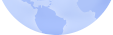 关注江苏省卫生人才网（微信号jsswsrcw）技术类问题请联系技术qq寻求帮助，qq2437502008。招聘政策问题请咨询各招聘单位，联系方式见“职位详情”界面。二注册新用户1.个人中心个人用户进入公众号，点击菜单“个人中心->个人注册”，进入个人注册界面（务必在“个人中心”中选择）。2.会员注册个人用户请填写身份证号码、用户名、密码、确认密码和验证码等相关信息，点击“注册”按钮注册新用户，系统会提示成功注册会员。后续登录请使用该用户密码进行登录。（每个身份证号码只能注册一个账号），如已注册，请直接登录。注册时如提示身份证已存在，系统会提示对应的邮箱地址，请自行使用该邮箱找回密码（找回邮件中有用户名，然后使用用户名+修改后的密码登录）。新用户注册后，系统会提示“创建简历”，请按照要求填写相应信息创建简历。三个人登录1.登录账号个人用户通过微信公众号底部“个人中心->个人登录”按钮进入个人登录界面，输入用户名和密码进行登录，登录成功后进入用户中心。 2.忘记密码如忘记用户名及密码，可点击“忘记密码”，然后按步骤操作即可。 四完善个人信息个人用户若首次登录，系统要求强制填写简历信息/基本信息。后续登录后，可点击“我的-账户设置-完善基本资料”维护基本信息（可在“姓名展示”选项选择姓名的公开方式），基本信息完善后点击“保存”（请务必保证信息填写的真实性和准确性）。信息保存成功后，个人用户点击左上角返回主页界面。五邮箱绑定/微信绑定个人用户找到右下角“我的”，点击“账户设置->邮箱绑定”，完成邮箱验证操作。验证后的邮箱可以用于接收通知，找回密码等功能。（如不绑定邮箱，则后期无法自助找回密码）个人用户找到右下角“我的”，点击“账户设置->社交账户绑定->微信绑定”，绑定完毕后，可以使用微信快捷登录并接收单位审核状态提醒。（如不绑定微信，则后期无法投递简历）六维护个人简历（上传PDF简历)1.进入简历页面个人用户可点击“个人中心->我的简历”，进入填写简历界面。 2.填写简历信息简历信息将自动带入基本信息，工作经历，教育经历等选填内容请根据自身情况完成填写（建议填写完整，方便单位审核相关信息）。3.上传pdf简历务必注意：本次基层招聘会，求职人员必须将应聘岗位所要求的学历、学位证书（尚未取得相关证书的2021年普通高校毕业生，需提供《毕业生就业推荐表》）及其他条件里要求的相关资质证明材料一并附录在简历上，形成PDF格式的文件上传至报名系统（PDF文档大小请控制在5M内）。上传完毕后，个人可查看自己的个人简历。七选择招聘会（选择招聘会后才能投递简历，此步骤相当于领取“入场券”）1.选择招聘会个人点击“我的->我的招聘会”进入招聘会列表页面，点击选择本场招聘会。2.参加招聘会根据提示将显示“招聘会参加确认”页面，求职人员核对报名信息后点击“在线报名”八职位搜索求职人员点击“职位”进入到职位列表页面。求职人员可根据招聘单位、招聘岗位，使用搜索框检索想要投递的职位。职位找到后，点击进入当前职位页面（如下图所示）。九投递简历求职人员选择要投递的职位页面，点击右下角红色投递简历按钮，系统提示投递成功。已经投递成功的职位，可以通过在“我的-投递记录”中进行查看。（注意：本次招聘，每人只允许投递一个职位。如需改报其他职位，在单位未审核或审核不通过时，个人可直接删除投递记录，重新投递简历；一旦单位审核通过，如需改投其他职位，请联系已投递单位，原单位同意并删除已有的投递申请后方可改投。）十查看应聘情况（查看报名状态）求职人员点击“我的->投递记录”，进入职位申请记录界面。在报名期间，经单位审核后，将显示三种状态，分别为“审核通过”、“审核不通过”和“退回修改”。1.审核通过显示“审核通过”状态，则报名成功，根据单位安排进行下一步考核；2. 审核不通过显示“审核不通过”状态，则该岗位报名不成功，个人可改报其他职位；3. 退回修改显示“退回修改”状态，个人须根据单位的修改意见在报名有效时间内完善相关信息或按审核要求重传pdf简历，再次提交后等待审核。“退回修改”状态下如需改投其他职位，请联系单位删除投递记录。十一注意事项为保证顺利报名成功，个人报名时务必上传符合招聘岗位所需的证明材料，且保证简历的完整性和真实性。同时，参加招聘会后必须选择岗位且投递成功后，才视为报名成功。